Childhood pneumonia and crowding and nutrition: a case-control study from The Gambia Authors: Stephen R.C. Howie1,2,3, Joanna Schellenberg4, Osaretin Chimah1, Readon C. Ideh1,5, Bernard E. Ebruke1, Claire Oluwalana1, Grant Mackenzie1, Mariatou Jallow6, Malick Njie6, Simon Donkor1, Kathie L. Dionisio7, Gail Goldberg8, Kimberley Fornace1,4, Christian Bottomley4, Philip C. Hill3, Cameron C. Grant 2, Tumani Corrah1, Andrew M. Prentice1,4, Majid Ezzati9,10 Brian M. Greenwood 4, Peter G. Smith 4, Richard A. Adegbola1,11, and Kim Mulholland4,12 Medical Research Council Unit, Fajara, The Gambia; 2 Department of Paediatrics, University of Auckland, Auckland, New Zealand; 3 Centre for International Health, University of Otago, Dunedin, New Zealand ; 4 London School of Hygiene & Tropical Medicine, London, UK; 5Child Health Department, University of  Benin, Teaching Hospital, Benin City,  Nigeria;   6 Ministry of Health and Social Welfare, Banjul, The Gambia; 7 Harvard School of Public Health, Department of Global Health and Population, Boston, MA, USA and Harvard School of Public Health, Department of Environmental Health, Boston, MA, USA (Dr Dionisio now works for the National Exposure Research Laboratory, U.S. Environmental Protection Agency, Research Triangle Park, NC, USA; 8  MRC Human Nutrition Research, Cambridge, UK; 9 MRC-PHE Centre for Environment and Health, Imperial College London, London, UK;10 Department of Epidemiology and Biostatistics, School of Public Health, Imperial College London, London, UK; 11 GlaxoSmithKline Vaccines, Wavre, Belgium; 12 University of Melbourne, Parkville, NSW, Australia.Corresponding author: SRC Howie, Medical Research Council Unit, PO Box 273, Banjul, The Gambia; Department of Paediatrics, University of Auckland, New Zealand.  Email: stephen.howie@auckland.ac.nzRunning title: Risk factors for pneumonia in The GambiaKey words: Africa, risk factors, cough, household air pollution, particulate matterText word count: 3038 Summary word count: 200References: 34Tables: 5Figures: 2Supplemental tables: 1AbstractSettingGreater Banjul and Upper River Regions, The GambiaObjectiveTo investigate tractable social, environmental and nutritional risk factors for childhood pneumonia. DesignA case-control study examining the association of crowding, household air pollution (HAP) and nutritional factors with pneumonia was undertaken in children aged 2-59 months. 458 children with severe pneumonia, defined by modified WHO criteria, were compared with 322 children with non-severe pneumonia, and these groups were compared to 801 neighbourhood controls.  Controls were matched by age, gender, area, and season. ResultsStrong evidence was found of an association between bed-sharing with someone with a cough and severe pneumonia (adjOR 5.1 (95% CI 3.2-8.2, p<0.001) and non-severe pneumonia (adjOR 7.3 (4.1-13.1), p <0.001)), with 18% of severe cases estimated to be attributable to this risk factor. Malnutrition and pneumonia had clear evidence of association, which was strongest between severe malnutrition and severe pneumonia (adjOR 8.7 (4.2-17.8), p<0.001).  ConclusionBed-sharing with someone with a cough is an important risk factor for severe pneumonia, and potentially tractable to interventionalnutrition remains an important tractable determinant. INTRODUCTIONPneumonia is the biggest single cause of death in children globally, accounting for 15% of over 6 million deaths in children under the age of 5 years in 2013 1.  Half of these deaths occur in sub-Saharan Africa, and The Gambia, like other countries in this region, suffers a high toll from pneumonia 2-4. The burden of death from pneumonia needs to be substantially reduced if global child survival targets are to be met 5.No single intervention, including vaccination against Haemophilus influenzae type b (Hib) and Streptococcus pneumoniae 6-9, will alone adequately address the complex challenge pneumonia presents. Rather, a multi-pronged approach is needed encompassing vaccination, improved case management, and, importantly, social, environmental and nutritional interventions, which are likely to be as important in contributing to the decline of pneumonia mortality in low and middle-income countries as they were in pre-antibiotic America 10. Such an approach is likely to be cost-effective 11. The objective of this study was to identify the most important of these social, environmental and nutritional factors.  Our primary exposures of interest were bed-sharing with someone with a cough, exposure to household air pollution (HAP), and feeding practices, particularly the early introduction of solids to the infant diet.  Crowding is an important risk factor in a range of infectious diseases 12, and while pneumonia has been associated with household crowding 13-19 it is not known if bed-sharing with someone with a cough mediates this association. While HAP, mostly from cooking smoke is 20believed to be an important risk factor for pneumonia 4 few studies have directly measured exposure at the individual level. Malnutrition is associated with pneumonia but the role of interference with breast-feeding through early introduction of solids is not clear. STUDY POPULATION AND METHODSStudy setting and population The Gambia, in West Africa, a population of 1.8 millionand HIV prevalence of  2% 21, 22. 2324A case-control study of environmental and nutritional risk factors for severe childhood pneumonia was undertaken in two sites, one peri-urban (the Greater Banjul area) and the other rural (the Basse area) (Figure 1). Selection of participants We conducted a case-control study comparing severe pneumonia cases with both non-severe pneumonia and community controls.  Cases were children aged 2-59 months with severe pneumonia who presented to the Medical Research Council (MRC) hospital in Fajara, the Edward Francis Small Teaching Hospital (EFSTH) in Banjul, or the major health centres at Fajikunda, Serekunda, Brikama and Basse between June 2007 and September 2010. We defined severe pneumonia using modified World Health Organization (WHO) criteria 25 (cough or difficulty in breathing, plus any of the following: lower chest wall indrawing, nasal flaring, or an oxygen saturation of <90% on pulse oximetry, the last defining very severe pneumonia).  We excluded children with a cough of ≥2 weeks duration, or severe anaemia (Hb < 6g/dL) or wheeze on auscultation. We selected two groups. Group 1 comprised children aged 2-59 months with WHO-defined non-severe pneumonia recruited from the outpatient departments of the health facilities from which the severe pneumonia cases were recruited. We frequency-matched these to severe cases by municipal area of residence, season, age and gender.  Group 2 comprised children in the community aged 2-59 months without pneumonia, individually matched to cases by neighbourhood, season, age and gender. For each case we selected a control as follows. From the compound (collection of related dwellings usually demarcated by a fence) of the case, a fieldworker walked at least 50 paces in a direction chosen at random (by spinning a pen 26). Then, at the nearest compound s/he identified a child by random selection amongst the eligible children. Group 2 participants were brought to the clinic to be assessed by a study doctor and were later visited at home by a fieldworker in a sequence that mirrored the exposure measurements for cases. Additionally, we selected community controls in exactly the same manner for the children selected with non-severe pneumonia (Control Group 1), allowing examination of risk factors for non-severe pneumonia (Figure 2). Measurement of exposure We measured exposures by: a questionnaire administered to the primary caregiver;  observation; examination in the field or clinic; and, for HAP measurement, by carbon monoxide diffusion tube attached to the child27xposure to fine particulate matter (PM2.5)28-30.  Crowding-related questions focusing on the month before enrolment established household size, how many people slept in the child’s room, where they slept, and whether the child shared a bed with anyone having a cough. We measured current and past feeding practices by questionnaire and current nutritional status by anthropometry. Bias and confounding We completed exposure measurements in the home as soon after enrolment as possible. We addressed possible recall bias resulting from the delay in interviewing cases until after discharge by asking questions at the time of admission also. We attempted to minimse information bias from questionnaires by careful training of interviewers, supervision in the field, and by blinding interviewers to participants’ disease status. Interviewees were not aware of the risk factors of most interest.  We considered potential confounders within a hierarchical framework of determinants of pneumonia 31.  Age was a likely confounder for all associations of interest. Mothers preferentially keep infants in their own bed, and on their back during cooking, and younger children were less likely to have been weaned. We addressed confounding by age through matching and during analysis, and did the same for gender, geographical area and season, which were also designated a priori as potential confounders. We measured a range of other social, demographic, and environmental exposures including variables related to education, hygiene, access to healthcare, and vaccination, and addressed these as possible confounders in the analysis. e constructed an index of socio-economic status using principal components analysis (PCA) 32, 33. .Analysis, sample size and data managementWe identified risk factors for pneumonia, severe and non-severe, by comparing cases to individually matched community controls, and severe pneumonia cases were also compared to non-severe pneumonia cases to identify specific factors associated with severe disease. e constructed logistic regression model (conditional in the case of the individually matched analyses) included the exposure of interest, a priori confounders and other confounders changed the adjusted odds ratio (adjOR) by 15% or more. P-value using  likelihood ratio test (LRT). We calculated the proportion of cases attributable to bed sharing with someone with a cough (i.e. the population attributable fraction) as the product of the proportion of cases exposed to bed sharing with someone with a cough and the attributable fraction (1-1/OR, where OR compares the odds of being a case when in a household where someone had a cough, to the odds of being a case when bed sharing with someone with a cough). The study size (at least 300 cases of severe pneumonia, 300 cases of non-severe pneumonia and 600 neighbourhood controls) was chosen so that there would be at least 80% power to detect an odds ratio of 2, at the 5% significance level, for exposures with a prevalence of between 10% and 80%. Data were double-entered and verified using an SQL database (Microsoft Corporation).  Analyses were performed using Stata versions 11 and 12 (StataCorp).  EthicsWe obtained written informed consent for participation in the study from parents or legal guardians of cases and controls. The study was approved by the Gambian Government-Medical Research Council Joint Ethics Committee and the Ethics Committee of the London School of Hygiene & Tropical Medicine (SCC/EC1062).RESULTSStudy participants A total of 458 severe pneumonia cases, 322 non-severe pneumonia cases and 801 community controls were available for analysis (Figure 2). Sixty-seven percent (458/681) of severe pneumonia cases identified initially as eligible were included in the analyses, along with 69% (322/470) of non-severe pneumonia cases and 71% (801/1136) of community controls.  Eligible non-participants were similar to participants with respect to age, sex, area of residence and season of enrolment with the exceptions that community control non-participation was more likely in Greater Banjul residents and among those invited to participate in the rainy season, at which time non-severe pneumonia case non-participation was also more likely, probably because of the pressure to sow and reap crops and the adverse road conditions.Demographic, social, and environmental characteristics of the three study groups were similar (Table 1). Association of crowding and bed-sharing with pneumonia Findings related to crowding and bed-sharing are shown in Table 2, web-Table A and Table 3. There was no consistent evidence of associations between the number of people in the compound, household or house and pneumonia (severe or non-severe). There was also little evidence of an association between pneumonia and the number of people sleeping in the same room as the sick child. Having someone coughing in the house was associated with severe pneumonia (compared to community controls (adjOR 2.5, 95%CI [1.8-3.5], p<0.001) and non-severe pneumonia (adjOR 3.1, [2.0-4.8], p<0.001)). There was strong evidence of associations between bed-sharing with someone with a cough and both severe pneumonia (adjOR 5.1 [3.2-8.2], (p<0.001) and non-severe pneumonia (adjOR 7.3 [4.1-13.1], (p<0.001), in comparison with community controls. The odds ratio between bed-sharing with someone with a cough (asked after discharge) and severe pneumonia was stronger for cases from Basse (adjOR 10.2 [4.4-24.0], p<0.001) than for cases from Greater Banjul (adOR 3.4 [1.9-6.2], p<0.001) [p-value for the difference =0.03].There was strong evidence of a dose-response relationship between pneumonia and a child’s exposure to someone with a cough across a gradient of exposure:  for severe pneumonia (compared to community controls) the adjOR was 2.3 (1.6-3.4, p<0.001) for someone coughing in the household (but not in the same bed) and 6.2 (3.8-10.1, p<0.001) for someone coughing within the same bed. In households with someone coughing, the adjusted odds ratio for the effect of a coughing bedmate and severe pneumonia was 2.7 (1.6-4.7, p<0.001). Among cases of severe pneumonia in households with someone coughing the prevalence of bed-sharing with someone with a cough was 28%; and, assuming causality, the proportion of all severe cases attributable to this exposure was estimated to be 18%.Association of malnutrition with pneumoniaFindings related to nutrition and cooking smoke-related risk factors are shown in Table 4 and Table 5. No association was found between early introduction of solids or other forms of mixed feeding and severe pneumonia. However, strong evidence was found of an association between malnutrition and both severe and non-severe pneumonia. For severe pneumonia and  severe malnutrition (weight-for-height z-score (WHZ) less than -3) the adjOR was 8.7 [4.2-17.8], p<0.001, and for severe pneumonia and less severe malnutrition (WHZ -1 to <-3) the adjOR was 2.3 [1.7-3.1], p<0.001.   There was evidence also of an association between severe stunting (height-for-age z-score less than -3) and severe pneumonia (adjOR 2.5 [1.2-5.2], p=0.014).  Association of cooking smoke exposure with pneumoniaMixed evidence was found concerning back-carrying during cooking. Weak evidence was found for an association between being carried on the mother’s back while cooking and severe pneumonia compared to non-severe pneumonia (adj OR 1.7 (1.0-3.0), p=0.04), but in comparison with controls there was evidence of a lower risk of non-severe pneumonia (adjOR 0.4 [0.2-0.7], p=0.004).  No associations were found between pneumonia and measured CO exposure or modelled particular matter exposure (Table  4 and Table 5).DISCUSSIONWe found consistent evidence of an association between bed-sharing with someone with a cough and both severe and non-severe pneumonia. The relationship was moderately strong with adjusted odds ratios ranging from 1.7-7.3, showed a dose-response relationship, and was consistently statistically significant. There was no evidence of differential risks for severe and non-severe pneumonia and thus bed-sharing with someone with a cough was not associated with more severe disease amongst those who had pneumonia.  No association was seen with mixed feeding (breast milk and other sources) in this highly breast-fed population, but a strong association between malnutrition and pneumonia was observed. The technical limitations still associated with measurement of individual-level HAP exposure, specifically the inability to directly measure PM (the exposure of interest) at individual level in young children and the lack of correlation between CO (measurable at individual level) and PM hampering modelled estimates, make the findings of no association between pneumonia and PM difficult to interpret.The similar risks between bed-sharing with someone with a cough for non-severe and severe pneumonia may be explained in more than one way.  The level of exposure to the infecting organism may not be a dominant factor determining the severity of disease, or it may be due to overlap between the severe and non-severe disease phenotypes. The clinical features of these two groups showed apparent differences in measures such as history of difficulty in breathing (89% v. 49%), and lethargy (17% v. 0%), but it is possible that there was insufficient difference between the phenotypes for a study of this size to demonstrate differences between the groups for this exposure.The lack of evidence for risk associated with non-exclusive breast-feeding in this almost universally breast-fed population is consistent with previous studies in The Gambia 16, 34 but contrasts with evidence from other settings 35. This may be due to non-breast milk contributing a relatively small part to the nutrition of mixed-fed children in the Gambian setting.  The design of the present study, with its risk of recall bias for this exposure, did not allow examination of the high-risk newborn period in which early initiation of breast feeding appears highly protective 36. There was strong evidence for a graded association between malnutrition and both severe and non-severe pneumonia. While malnutrition may be worsened by acute illness the short duration of the illness in cases enrolled in this study (median 3 days) and the lack of evidence of dehydration, which can lead to overestimation of malnutrition 37, suggest that a substantial portion of the observed malnutrition preceded the illness.  The association observed between stunting and severe pneumonia also supports the conclusion that preceding nutritional status increased the risk of pneumonia.  This is consistent with the broad evidence that malnutrition is a tractable risk factor amenable to practical interventions, and that these must be promoted 38.  A number of studies have addressed the issue of crowding as a risk factor for pneumonia.  Attendance at a day-care centre has been shown to increase the risk of pneumonia 14. There is evidence from several countries that crowding at the household level is also a risk factor for pneumonia across a spectrum of severity. A case-control study from Brazil showed an association between household overcrowding and death from pneumonia in infants 15. Another case-control study from India showed an association between severe pneumonia and sharing of a bedroom 19 and a cohort study from Kilifi, Kenya showed a modest association between crowding (number and proximity of siblings) and all-cause pneumonia 17. A 1993 Gambian study of risk factors for pneumonia mortality under 2 years of age 13 found no association with the number of co-occupants in the child’s room or in their bed, and another Gambian study found no association between bedroom co-occupancy and pneumococcal disease16.  A protective association between bed co-occupants and pneumonia was observed in the multi-country BOSTID study 18.  The lack of evidence in this study of a consistent association between pneumonia and the numbers of occupants in the compound, household or house, and with the density of occupation within the house can be explained in two ways: either general crowding is not a crucial factor in the development or severity of pneumonia in this context or such crowding is so uniform that a case-control study is unable to identify it as an important contributor to overall pneumonia risk. Bedroom co-occupancy was not identified as a risk factor in this study, and this is consistent with previous Gambian studies 13, 16 but differs from the Indian study 19 and the Kenyan study 17 noted above.  The authors are not aware of previous studies specifically examining bed-sharing with someone with a cough. The association observed in this study between pneumonia and bed-sharing with someone with a cough is strong and consistent, shows a dose-response relationship and is biologically plausible, supporting the conclusion that this association is real. The possibility that this finding is subject to bias, confounding, random error or a combination of these must also be considered. Although care was taken to minimise selection and information bias residual bias is likely. Participation rates of eligible children were around 70%, leaving room for bias despite the apparent similarity of participants and non-participants. Having acknowledged these limitations the observed association appears robust in our study.  Assuming causality, we estimate that 18% of severe pneumonia cases are attributable to bed-sharing with someone with a cough, which indicates the potential public health importance of this risk factor. Consequently, the feasibility of developing an intervention to reduce the exposure of children to a coughing bedmate needs to be considered.  A direct health education message to avoid putting a child in the bed of a coughing person is the most obvious route to follow, but there may be other ways of achieving this goal.  Designing any intervention of this kind would need a sound background knowledge of the sociological dynamics of the household and community, and poses substantial challenges. Nevertheless such an intervention, once developed, could have a substantial public health impact.CONCLUSIONSThis study suggests that bed-sharing with someone with a cough is an important risk factor for severe pneumonia in young children. Further work to design and test an appropriate intervention is warranted. alnutrition remains an important tractable determinant for pneumonia.Acknowledgements The authors would like to thank the participants and their parents/guardians and the clinical, field, laboratory, data and administrative teams at the MRC Unit in The Gambia, and the staff of the Gambian Government Ministry of Health who supported the study. Thanks to Pamela Collier Njai, Charles Onyeama, Danlami Garba, Uduak Okomo, Augustin Fombah and Bankole Kuti who contributed to the clinical aspects of the study. Thanks to the staff at the Royal Victoria Teaching Hospital (now the Edward Francis Small Teaching Hospital), Fajikunda Health Centre, Serekunda Health Centre, Brikama Health Centre and Basse Health Centre. Thanks to Arifin Shamsul, Paul Snell, David Parker, Maimuna Sowe and their teams from the Data Department. Thanks to Karen Edmond for advice. Thanks to Dembo Kanteh for coordinating the administrative support through most of the study. Thanks to John Townend and Yin-Bun Cheung for statistical input.  Thanks to Jenny Mueller and Vivat Thomas from the MRC Unit The Gambia Clinical Trials Support Office and Emma Hancox, the Unit’s Quality Manager, for assisting with the quality management of this project. FundingThe study was funded by the Medical Research Council (MRC).  Staff of the MRC’s unit in The Gambia initiated and conducted the study and prepared this paper for publication. ContributionsSH conceived the study, led the design, conduct and analysis of the study, and wrote the first draft and finalised the paper. KM, RA, PS, GG, AP and BG contributed to design and interpretation. CG, PH and ME contributed to design. KD contributed to the design, data acquisition, analysis and interpretation of IAP data. SD and KF contributed to data acquisition. JS and CB contributed to analysis and interpretation. OC, RI, BE, CO, GM, MJ, MN and TC contributed to the design and conduct of the study. All authors contributed to the writing or critical analysis of the paper. Competing interestsRAA is an employee of GlaxoSmithKline Vaccines in Belgium and received previous grant awards for studies of bacterial diseases whilst working as an employee of the MRC Unit, The Gambia. This does not alter the authors’ adherence to the journal’s policies on sharing data and materials. No other conflicts of interest, real or perceived, are declared.References1.	Liu L, Oza S, Hogan D, Perin J, Rudan I, Lawn JE, Cousens S, Mathers C, Black RE. Global, regional, and national causes of child mortality in 2000-13, with projections to inform post-2015 priorities: an updated systematic analysis. Lancet. 2014 Sep 30. PubMed PMID: 25280870. Epub 2014/10/05. Eng.2.	Jaffar S, Leach A, Greenwood A. Changes in the pattern of infant and childhood mortality in Upper River Division, The Gambia, from 1989 to 1993. Tropical Medicine and International Health. 1997;2:28-37.3.	Greenwood BM, Greenwood AM, Bradley AK, Tulloch S, Hayes R, Oldfield FS. Deaths in infancy and early childhood in a well-vaccinated, rural, West African population. Ann Trop Paediatr. 1987 Jun;7(2):91-9. PubMed PMID: 2441658.4.	Rudan I, Boschi-Pinto C, Biloglav Z, Mulholland K, Campbell H. Epidemiology and etiology of childhood pneumonia. Bull World Health Organ. 2008 May;86(5):408-16. PubMed PMID: 18545744.5.	WorldHealthOrganization&UNICEF. Ending preventable child deaths from pneumonia and diarrhoea by 2025. The integrated Global Action Plan for Pneumonia and Diarrhoea (GAPPD). Available at http://wwwwhoint/maternal_child_adolescent/documents/global_action_plan_pneumonia_diarrhoea/en/indexhtml Accessed 27 June 2013. 2013.6.	CEPA_LLP. GAVI Second Evaluation Report  2010 13 September 2010; available at http://www.gavialliance.org/resources/GAVI_Second_Evaluation_Report_Final_13Sep2010.pdf, accessed 3 June 2011. Report No.7.	Ojo LR, O'Loughlin RE, Cohen AL, Loo JD, Edmond KM, Shetty SS, Bear AP, Privor-Dumm L, Griffiths UK, Hajjeh R. Global use of Haemophilus influenzae type b conjugate vaccine. Vaccine. 2010 Oct 8;28(43):7117-22. PubMed PMID: 20691265. Epub 2010/08/10. eng.8.	Scott JA, English M. What Are the Implications for Childhood Pneumonia of Successfully Introducing Hib and Pneumococcal Vaccines in Developing Countries? PLoS Medicine. 2008;5(4):e86 doi:10.1371/journal.pmed.0050086.9.	Mulholland EK, Howie S, Adegbola R. Childhood pneumonia in Hib and pneumococcal vaccinated communities (correspondence). PLoS Medicine. 2008 12 May 2008;http://medicine.plosjournals.org/perlserv/?request=read-response&doi=10.1371/journal.pmed.0050086.10.	Mulholland K. Perspectives on the burden of pneumonia in children. Vaccine. 2007 Mar 22;25(13):2394-7. PubMed PMID: 17064827.11.	Niessen LW, ten Hove A, Hilderink H, Weber M, Mulholland K, Ezzati M. Comparative impact assessment of child pneumonia interventions. Bull World Health Organ. 2009 Jun;87(6):472-80. PubMed PMID: 19565126. Pubmed Central PMCID: 2686204. Epub 2009/07/01. eng.12.	WorldHealthOrganization. What are the health risks related to overcrowding? Available at http://wwwwhoint/water_sanitation_health/emergencies/qa/emergencies_qa9/en/  Accessed 27 June 2013. 2013.13.	de Francisco A, Morris J, Hall AJ, Armstrong Schellenberg JR, Greenwood BM. Risk factors for mortality from acute lower respiratory tract infections in young Gambian children. Int J Epidemiol. 1993 Dec;22(6):1174-82. PubMed PMID: 8144302.14.	Fonseca W, Kirkwood BR, Misago C. Factors related to child care increase the risk of pneumonia among children living in a poor community in northeast Brazil. J Trop Pediatr. 1997 Apr;43(2):123-4.15.	Niobey FM, Duchiade MP, Vasconcelos AG, de Carvalho ML, Leal Mdo C, Valente JG. [Risk factors for death caused by pneumonia in children younger than 1 year old in a metropolitan region of southeastern Brazil. A case- control study]. Rev Saude Publica. 1992 Aug;26(4):229-38.16.	O'Dempsey TJ, McArdle TF, Morris J, Lloyd-Evans N, Baldeh I, Laurence BE, Secka O, Greenwood BM. A study of risk factors for pneumococcal disease among children in a rural area of west Africa. Int J Epidemiol. 1996 Aug;25(4):885-93.17.	Okiro EA, Ngama M, Bett A, Cane PA, Medley GF, James Nokes D. Factors associated with increased risk of progression to respiratory syncytial virus-associated pneumonia in young Kenyan children. Trop Med Int Health. 2008 Jul;13(7):914-26. PubMed PMID: 18482199. Pubmed Central PMCID: 2635480. Epub 2008/05/17. eng.18.	Selwyn B. The epidemiology of acute respiratory infection in children: comparison of findings from several developing countries. Coordinated Data Group of BOSTID Researchers. Rev Infect Dis. 1990;12(S870-88).19.	Shah N, Ramankutty V, Premila PG, Sathy N. Risk factors for severe pneumonia in children in south Kerala: a hospital-based case-control study. J Trop Pediatr. 1994 Aug;40(4):201-6.20.	OfficeonSmokingandHealth(US). The Health Consequences of Involuntary Exposure to Tobacco Smoke: A Report of the Surgeon General. 6. Respiratory Effects in Children from Exposure to Secondhand Smoke. Atlanta (GA): Centers for Disease Control and Prevention (US); 2006. Available from: http://www.ncbi.nlm.nih.gov/books/NBK44318/ p.21.	UNInter-agencyGroupforChildMortalityEstimation. Levels & Trends in Child Mortality. Report 2014. . Available at http://wwwchildmortalityorg/files_v17/download/UNICEF 2014 IGME child mortality Report_Finalpdf , accessed 17 September 2014. 2014.22.	WorldBank. Data: The Gambia. Available at http://dataworldbankorg/country/gambia  ; accessed 31 March 2012. 2012.23.	Scott S, Odutola A, Mackenzie G, Fulford AJ, Afolabi O, Jallow Y, Jasseh M, Jeffries D, Dondeh BL, Howie SRC, D'Alessandro U. Coverage and timing of children’s vaccination: an evaluation of the Expanded Programme on Immunisation in The Gambia. PLoS ONE. 2014.24.	WorldHealthOrganization. Gambia Smoking Prevalence Tobacco Economy. http://wwwwhoint/tobacco/media/en/Gambiapdf. 2006;Accessed 2009(May 4).25.	WorldHealthOrganization. Management of the child with serious infection or severe malnutrition. Guidelines for care at the first-referral level in developing countries. Geneva: 2000 WHO/FCH/CAH/00.1.26.	Lienhardt C, Bennett S, Del Prete G, Bah-Sow O, Newport M, Gustafson P, Manneh K, Gomes V, Hill A, McAdam K. Investigation of environmental and host-related risk factors for tuberculosis in Africa. I. Methodological aspects of a combined design. Am J Epidemiol. 2002 Jun 1;155(11):1066-73. PubMed PMID: 12034586. Epub 2002/05/30. eng.27.	McCracken JP, Schwartz J, Diaz A, Bruce N, Smith KR. Longitudinal relationship between personal CO and personal PM2.5 among women cooking with woodfired cookstoves in Guatemala. PLoS One. 2013;8(2):e55670. PubMed PMID: 23468847. Pubmed Central PMCID: PMC3582619. Epub 2013/03/08. eng.28.	Dionisio K, Howie S, Dominici F, Fornace K, Spengler J, Adegbola R, Ezzati M. Household Concentrations and Exposure of Children to Particulate Matter from Biomass Fuels in The Gambia. Environ Sci Technol. 2012 46(6):3519-27.29.	Dionisio K, Howie S, Dominici F, Fornace K, Spengler JD, Donkor S, Chimah O, Oluwalana C, Ideh R, Ebruke B, Adegbola R, Ezzati M. The exposure of infants and children to carbon monoxide from biomass fuels in The Gambia: A measurement and modeling study.  . Journal Of Exposure Science And Environmental Epidemiology. 2012;22(2):173-81.30.	Dionisio K, Howie S, Fornace K, Chimah O, Adegbola R, Ezzati M. Measuring the exposure of infants and children to indoor air pollution from biomass fuels in The Gambia. Indoor Air. 2008;18(4):317-27.31.	Victora CG, Huttly SR, Fuchs SC, Olinto MT. The role of conceptual frameworks in epidemiological analysis: a hierarchical approach. Int J Epidemiol. 1997 Feb;26(1):224-7. PubMed PMID: 9126524.32.	Vyas S, Kumaranayake L. Constructing socio-economic status indices: how to use principal components analysis. Health Policy Plan. 2006 Nov;21(6):459-68. PubMed PMID: 17030551.33.	Filmer D, Pritchett LH. Estimating wealth effects without expenditure data--or tears: an application to educational enrollments in states of India. Demography. 2001 Feb;38(1):115-32. PubMed PMID: 11227840.34.	Armstrong J, Campbell H. Indoor Air Pollution Exposure and Lower Respiratory Infections in Young Gambian Children. Int J Epidemiol. 1991;25(4):885-93.35.	Victora CG, Kirkwood BR, Ashworth A, Black RE, Rogers S, Sazawal S, Campbell H, Gove S. Potential interventions for the prevention of childhood pneumonia in developing countries: improving nutrition. Am J Clin Nutr. 1999 Sep;70(3):309-20.36.	Edmond KM, Zandoh C, Quigley MA, Amenga-Etego S, Owusu-Agyei S, Kirkwood BR. Delayed breastfeeding initiation increases risk of neonatal mortality. Pediatrics. 2006 Mar;117(3):e380-6. PubMed PMID: 16510618. Epub 2006/03/03. eng.37.	Mwangome MK, Fegan G, Prentice AM, Berkley JA. Are diagnostic criteria for acute malnutrition affected by hydration status in hospitalized children? A repeated measures study. Nutrition journal. 2011;10:92. PubMed PMID: 21910909. Pubmed Central PMCID: 3180351. Epub 2011/09/14. eng.38.	Bhutta ZA, Das JK, Rizvi A, Gaffey MF, Walker N, Horton S, Webb P, Lartey A, Black RE. Evidence-based interventions for improvement of maternal and child nutrition: what can be done and at what cost? Lancet. 2013 Aug 3;382(9890):452-77. PubMed PMID: 23746776. Epub 2013/06/12. eng.Figure 1. Map of The Gambia, showing the study sites in the Greater Banjul and Basse areas (cross-hatched), along with hospitals and major health centres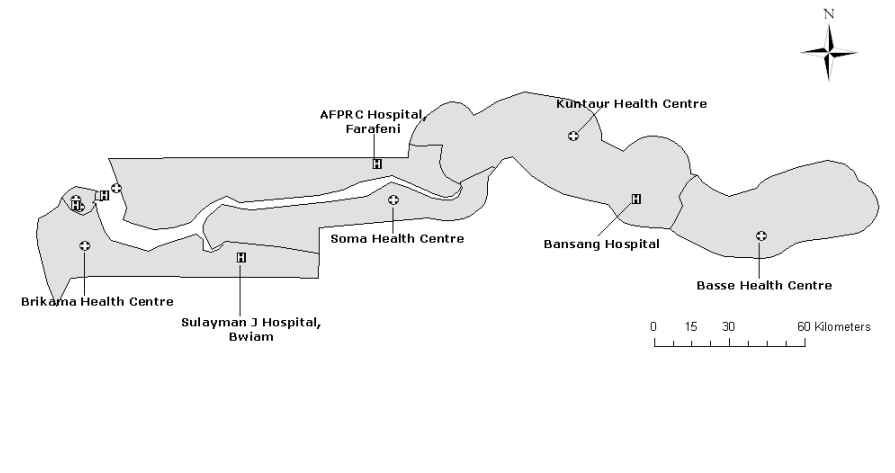 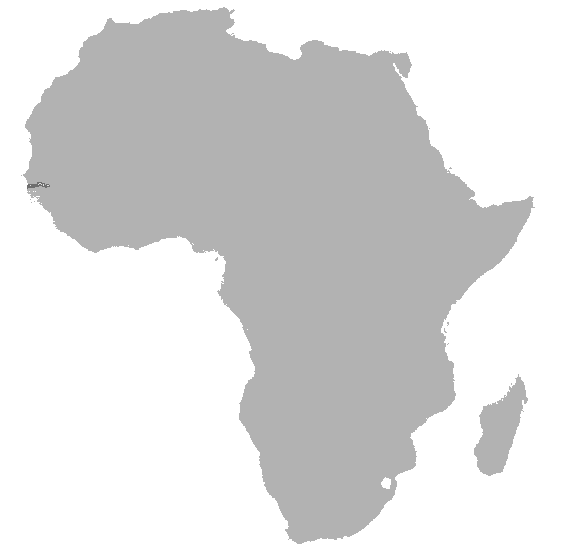 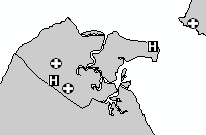 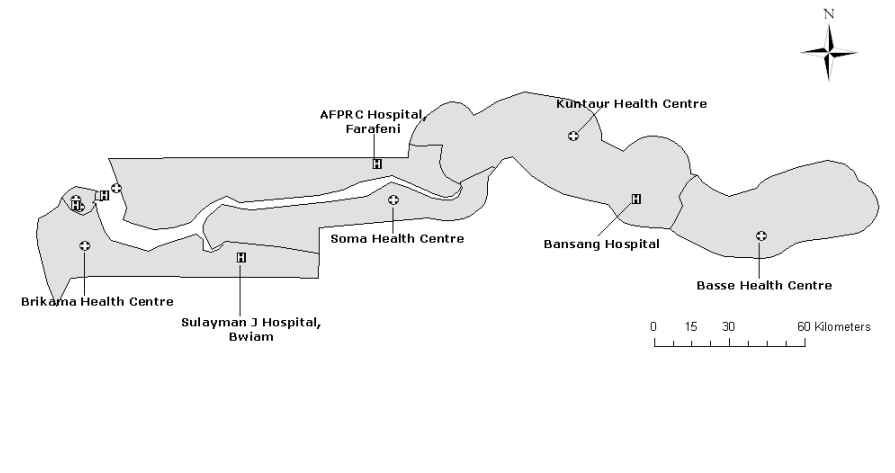 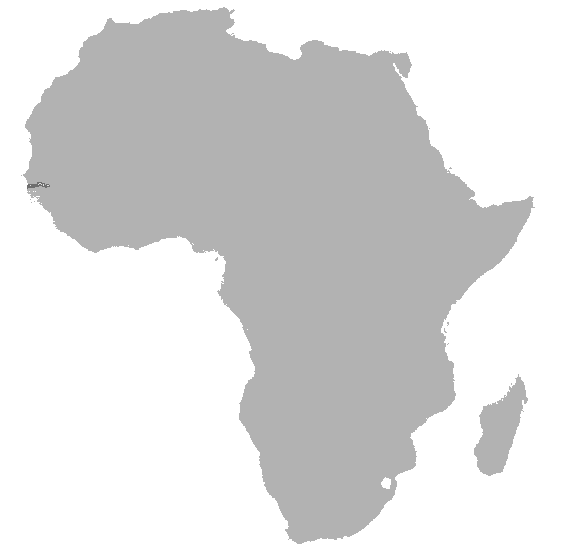 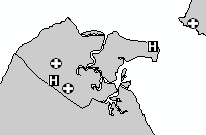 Figure 2. Profile of entry into the studyTable 1. Characteristics of the study participants ** Data were complete unless otherwise statedTable 2. Frequency and prevalence of crowding-related exposures by severity category* Includes missing data: the exact number with data missing is unclear due to the coding of this question on the form and in the database, but examination of forms and the sequence of questions indicates that the proportion of missing data mirrors that for household cough (1-2%)Table 3. djusted ORs for the association between key crowding-related exposures and severe pneumonia and non-severe pneumonia* The prevalence of bed-sharing in non-severe pneumonia cases was 100% so not all parameters could be generated in comparisons including non-severe pneumonia cases P-value for trendTable 4 Frequency and prevalence of nutrition and household air pollution-related exposure variables by participant category (severe pneumonia (N=458), non-severe pneumonia (N=322), community controls (N=801)Table 5. djusted ORs for the association between key nutritional and household air pollution exposures of interest and severe pneumonia and non-severe pneumonia P-value for trendSevere PneumoniaNon-Severe PneumoniaExamined for eligibility 1834Examined for eligibility 765Non-eligible 1153Non-eligible 295Confirmed eligible 681Confirmed eligible 470Excluded 210(Declined consent 151;Missed 59)Excluded 141(Declined consent 98;Missed 43)Enrolled 471Enrolled 329Excluded 13(Parent withdrawal  11;Post hoc exclusion for non-eligibility 2)Excluded 7(Parent withdrawal 4;Changed severity status 3)Completed follow-up 458Completed follow-up 322Available for analysis 458Available for analysis 322Matched controls available for analysis 470(Eligible approached 644; Refused 144; Withdrew 30)Matched controls available for analysis 331(Eligible approached 492; Refused 132; Withdrew 29)Matched pairs available for analysis 454Matched pairs available for analysis 319CharacteristicSevere pneumonia(N=458)Non-severe pneumonia(N=322)Community controls(N=801)Age (months)Mean (median)16.7   (14)17.5   (15)17.4   (15)IQR7-248-23(8-24)Gender (%)Female474546Ethnicity (%)Mandinka374238Wollof665Jola678Fula211620Serahule211919Serere232Manjago211Other 465Missing data313Area of residence (%)Coast505553Basse504547Education level of mother/caregiverMean duration (years), median (IQR))5, 4 (0-15)5, 4 (0-15)5, 4 (0-15)Missing data (%)887Education level of fatherMean duration (years), median (IQR))8, 8 (4-11)8, 9 (5-12)8, 9 (5-12)Missing data (%)595855Season of enrolment (%)Rainy545549Dry464551Caregiver handwashing episodes (%)>5 times daily272928Caregiver handwashing episodes (%)Missing data313Water (%)Within compound343234Missing data313Bednet in place (%)Yes707166Missing data313Nursery school attendance (%)Yes324Missing data313Distance to Health Centre (km)Mean (IQR)7 (1-10)5 (2-7)6 (2-8)Missing data (%)313Mother/caregiver membership of social groups (%)Yes616460Mother/caregiver membership of social groups (%)Missing data 313Vaccination (%)DTP 3 doses (% all participants)748077Missing data 1099PCV any doses 272526PCV 3 doses 141414Missing data 162117Risk factorCategories/parameterSevere pneumonia, N (%)Non-severe pneumonia, N (%)Community controls, N (%)Number of occupants in compoundMedian (IQR)27 (17-44)24 (15-43)25 (15-42)Number of occupants in compoundMissing data14 (3)7 (2)23 (3)Number of members of householdMedian (IQR)17 (9-31)15 (9-28)15 (9-27)Number of members of householdMissing data12 (3)3 (1)20 (2)Number of occupants in houseMedian (IQR)6 (4-10) 6 (4-9) 6 (4-10) Number of occupants in houseMissing data12 (3)3 (1)20 (2)Number of occupants sleeping in same roomMean (SD)3.7 (1.3)3.5 (1.2)3.7 (1.3)Number of occupants sleeping in same roomMissing data12 (3)3 (1)20 (2)Number of rooms in houseMean (SD)3.8 (3.1)3.5 (2.6)3.6 (2.8)Number of rooms in houseMissing data12 (3)3 (1)21 (3)Crowding index (No. occupants/No. rooms)2.9 (2.2)2.7 (1.6)2.8 (1.9)Crowding index (No. occupants/No. rooms)Missing data12 (3)3 (1)21 (3)Person with cough in house N(%)Yes147 (32)99 (31)119 (15)No305 (67)215 (67)667 (83)Missing data 6 (1)8 (2)15 (2)Bedsharing (any)Yes444 (97)319 (99)777 (97)No2 (0)0 (0)4 (1)Missing data 12 (3)3 (1)20 (3)Bedsharing with someone with cough (asked post-discharge)Yes125 (27)100 (31)54 (7)Bedsharing with someone with cough (asked post-discharge)No320 (70)219 (68)725 (91)Bedsharing with someone with cough (asked post-discharge)Missing data 13 (3)3 (1)22 (3)Bedsharing with someone with cough (asked at enrolment)Yes73 (16)59 (18)52 (6)Bedsharing with someone with cough (asked at enrolment)No*385 (84)263 (82)749 (94)Bedsharing with someone who coughed before index case (asked post-discharge)Yes95 (21)81 (25)54 (7)Bedsharing with someone who coughed before index case (asked post-discharge)No350 (76)238 (74)725 (91)Bedsharing with someone who coughed before index case (asked post-discharge)Missing data13 (3)3 (1)22 (3)Bedsharing with someone who coughed before index case (asked at enrolment)Yes51 (11)43 (13)52 (6)Bedsharing with someone who coughed before index case (asked at enrolment)No *407 (89)279 (87)749 (94)Risk factorSevere v. non-severe pneumonia Severe v. non-severe pneumonia Severe pneumonia v. community controlSevere pneumonia v. community controlNon-severe pneumonia v.  community control Non-severe pneumonia v.  community control OR (95% CI)P-valueOR (95% CI)P-valueOR (95% CI)P-valueNumber of occupants in compound(quintiles)5th (48-350)1.4 (0.9-2.3)0.181.0 (0.6-1.6)0.251.4 (0.7-2.7)0.11Number of occupants in compound(quintiles)4th (31-47)1.2 (0.7-1.9)1.4 (0.9-2.4)1.2 (0.7-2.1)Number of occupants in compound(quintiles)3rd (21-30)1.7 (1.1-2.7)1.3 (0.8-2.1)0.7 (0.4-1.2)Number of occupants in compound(quintiles)2nd (14-20)1.5 (0.9-2.4)1.4 (0.9-2.2)1.0 (0.6-1.7)1st (4-13)111Number of members of household (quintiles)5th (33-273)1.1 (0.6-1.8)0.900.9 (0.5-1.6)0.851.2 (0.6-2.2)0.74Number of members of household (quintiles)4th (19-32)1.0 (0.6-1.7)1.0 (0.6-1.6)0.8 (0.5-1.5)Number of members of household (quintiles)3rd (12-18)1.1 (0.7-1.8)0.8 (0.5-1.2)0.9 (0.5-1.5)Number of members of household (quintiles)2nd (8-11)0.9 (0.5-1.4)0.9 (0.6-1.5)0.9 (0.5-1.5)1st (2-7)111Number of occupants in house 10+1.2 (0.8-1.7)0.380.9 (0.7-1.3)0.640.8 (0.5-1.2)0.32Number of occupants in house <10111Number of people sleeping in same room as participant4+1.3 (1.0-1.8)0.101.0 (0.7-1.3)0.760.7 (0.5-1.0)0.08Number of people sleeping in same room as participant0-3111Number of rooms in house4+1.0 (0.7-1.5)0.911.2 (0.8-1.7)0.731.2 (0.7-1.9)0.79Number of rooms in house2-30.9 (0.6-1.4)1.1 (0.7-1.6)1.1 (0.6-1.9)1111Crowding index (No. occupants / No. rooms) (quintiles)5th (4.0-27.0))0.9 (0.5-1.5)0.271.0 (0.6-1.6)0.911.3 (0.7-2.5)0.15Crowding index (No. occupants / No. rooms) (quintiles)4th (2.8-3.9)1.0 (0.6-1.6)1.1 (0.7-1.8) 1.1 (0.6-1.9)Crowding index (No. occupants / No. rooms) (quintiles)3rd (2.0-2.7)0.6 (0.4-1.0)1.0 (0.6-1.6)1.7 (1.0-3.0)2nd (1.5-1.9)0.8 (0.5-1.4)1.2 (0.7-1.9)1.6 (0.9-3.1)1st (0.2-1.4)111Cough in houseYes1.0 (0.8-1.4)0.842.5 (1.8-3.5)<0.0013.1 (2.0-4.8)<0.001No111Bed-sharing*Yes-1.4 (0.2-8.7)0.69- (0 - .)0.99Bed-sharing*No-11Bed-sharing with someone with cough (asked post-discharge)Yes0.8 (0.6-1.2)0.305.1 (3.2-8.2)<0.0017.3 (4.1-13.1)<0.001Bed-sharing with someone with cough (asked post-discharge)No111Bed-sharing with someone with cough (asked at enrolment)Yes0.8 (0.6-1.2)0.402.4 (1.5-3.7)<0.0013.6 (2.0-6.3)<0.001Bed-sharing with someone with cough (asked at enrolment)No111Bed-sharing with someone with cough,  where cough preceded child’s in pneumonia cases (asked post-discharge)Yes0.8 (0.5-1.1)0.143.4 (2.2-5.4)<0.0015.1 (2.9-8.9)<0.001Bed-sharing with someone with cough,  where cough preceded child’s in pneumonia cases (asked post-discharge)No111Bed-sharing with someone with cough, where cough preceded child’s in pneumonia cases (asked at enrolment)Yes0.8 (0.5-1.2)0.291.7 (1.1-2.7)0.032.5  (1.4-4.5)0.002Bed-sharing with someone with cough, where cough preceded child’s in pneumonia cases (asked at enrolment)No111ExposureCategoriesSevere pneumonia, N (%)Non-severe pneumonia, N (%)Community controls, N (%)Age introduction of solids, N (%)<3m21 (5)24 (7)48 (6)3-5m144 (31)107 (33)250 (31)6-11m207 (45)150 (47)354 (44)12+m24 (5)17 (5)46 (6)Missing data62 (14)24 (7)103 (13)Age introduction of non-breast milk feeding (age non-exclusive BF)<1m174 (38)106 (33)302 (38)1-2m64 (14)43 (13)101 (13)3-5m123 (27)102 (32)225 (28)6+m77 (17)61 (19)139 (17)Missing data20 (4)10 (3)34 (4)Child’s weight for height z-score< -354 (12)17 (5)17 (2)-3 to <-1247 (54)178 (55)312 (39)-1 and above151 (33)123 (38)460 (57)Missing data6 (1)4 (1)12 (2)Child’s height for age z-score< -328 (6)14 (4)19 (2)-3 to <-1145 (32)111 (34)302 (38)-1 and above279 (61)193 (60)468 (58)Missing data6 (1)4 (1)12 (2)Participant carried on mother’s back while cookingMost of time199 (43)123 (38)347 (43)Participant carried on mother’s back while cookingSome of time213 (47)161 (50)395 (49)Participant carried on mother’s back while cookingNever34 (7)35 (11)39 (5)Missing data12 (3)3 (1)20 (3)CO exposure (ppm)1st CO tube (direct)Mean (SD)0.9 (1.1)1.0 (1.2)1.0 (1.3)Missing data132 (29)58 (18)217 (27)PM exposure (µg/m3)Estimated exposure season of enrolmentMean (SD)144 (35)143 (38)143 (38)Missing data12 (3)3 (1)20 (2)Risk factorSevere v. non-severe pneumonia Severe v. non-severe pneumonia Severe pneumonia v. community controlSevere pneumonia v. community controlNon-severe pneumonia v.  community control Non-severe pneumonia v.  community control OR (95% CI)P-valueOR (95% CI)P-valueOR (95% CI)P-valueAge introduction solids (months)<310.4110.8310.90Age introduction solids (months)3-51.7 (0.9-3.2)1.2 (0.6-2.5)0.7 (0.3-1.7)Age introduction solids (months)6-111.7 (0.9-3.2)1.3 (0.6-2.6)0.8 (0.3-1.9)12+1.8 (0.7-4.3)1.0 (0.4-2.5)0.8 (0.3-2.4)Child’s weight for height z-score< -32.6 (1.4-4.7)0.0088.7 (4.2-17.8)<0.0013.7 (1.5-9.5)<0.001Child’s weight for height z-score-3 to <-11.1 (0.8-1.6)2.3 (1.7-3.1)2.5 (1.7-3.6)Child’s weight for height z-score-1 and above111Child’s height for age z-score< -31.4 (0.7-2.8)0.542.5 (1.2-5.2)0.0091.9 (0.7-5.2)0.18Child’s height for age z-score-3 to <-10.9 (0.7-1.3)0.8 (0.6-1.1)0.8 (0.6-1.2)Child’s height for age z-score-1 and above111Carried on mother’s back while cookingAll/most of time1.7 (1.0-3.0)0.040.7 (0.4-1.2)0.170.4 (0.2-0.7)0.004Sometimes1.4 (0.8-2.3)0.230.6 (0.3-1.0)0.060.5 (0.3-0.9)0.03Never111CO exposure (ppm)5th (1.49-10.35)0.7 (0.4-1.3)0.630.8 (0.4-1.5)0.801.1 (0.5-2.3)0.991st CO tube (direct), (quintiles)4th (0.75-1.48)0.8 (0.5-1.3)1.0 (0.6-1.8)0.9 (0.5-1.9)3rd (0.46-0.74)0.8 (0.5-1.4)1.0 (0.5-1.7)1.0 (0.5-1.9)2nd (0.20-0.45)0.7 (0.4-1.1)0.8 (0.4-1.4)1.0 (0.5-1.9)1st (0-0.19)111PM exposure (µg/m3)5th(166-371)0.9 (0.6-1.5)0.701.0 (0.6-1.6)0.480.9 (0.5-2.3)0.74Estimated exposure season of enrolment (quintiles)4th(150-165)1.2 (0.7-2.0)1.2 (0.7-2.0)1.3 (0.7-2.3)3rd(140-149)1.0 (0.6-1.6)0.8 (0.5-1.4)1.0 (0.6-1.9)2nd (115-139)0.9 (0.5-1.4)0.9 (0.6-1.5)0.9 (0.5-1.6)1st (54-114)111